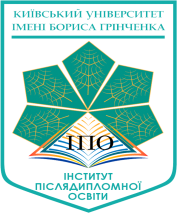 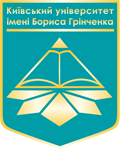 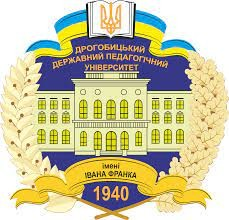 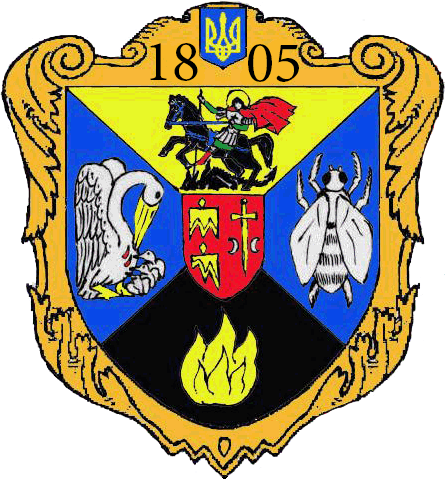 КИЇВСЬКИЙ СТОЛИЧНИЙ УНІВЕРСИТЕТ ІМЕНІ БОРИСА ГРІНЧЕНКАІНСТИТУТ ПІСЛЯДИПЛОМНОЇ ОСВІТИКАФЕДРА ДОШКІЛЬНОЇ ТА ПОЧАТКОВОЇ ОСВІТИДРОГОБИЦЬКИЙ ДЕРЖАВНИЙ ПЕДАГОГІЧНИЙ УНІВЕРСИТЕТ ІМЕНІ ІВАНА ФРАНКАКАФЕДРА ПЕДАГОГІКИ І МЕТОДИКИ ПОЧАТКОВОЇ ОСВІТИНІЖИНСЬКИЙ ДЕРЖАВНИЙ УНІВЕРСИТЕТІМЕНІ МИКОЛИ ГОГОЛЯКАФЕДРА ПЕДАГОГІКИ, ПОЧАТКОВОЇ ОСВІТИТА ОСВІТНЬОГО МЕНЕДЖМЕНТУПРОГРАМАV Всеукраїнської науково-практичної Інтернет-конференціїРеалізація в дошкільній та початковій освіті принципів демократії:зваженість, обізнаність, досвід15 вересня 2022 рокуКиїв – 2022Шановні науковці, практики, студенти!Вітаємо Вас на V Всеукраїнській науково-практичній інтернет-конференції «Реалізація в дошкільній та початковій освіті принципів демократії:зваженість, обізнаність, досвід» та зичимо плідної наукової діяльності, цікавого спілкування, натхнення й творчості.Мета конференції: об’єднання зусиль педагогічної та громадської спільнот задля обміну науково-практичним досвідом роботи з питань організації дошкільної та початкової освіти на засадах взаєморозуміння, співробітництва, захисту прав та свобод; поширення освітніх стратегій, спрямованих на оволодіння дітьми універсальними цінностями та моделями поведінки, що складають основу культури світу.Основні напрями роботи:Соціально-культурологічні та організаційні аспекти впровадження демократичних принципів в українських та зарубіжних закладах освіти.Заклад дошкільної освіти як первинна складова реалізації культури демократії в освіті.Нова Українська школа в царині демократичних змін: правила, практики, підходи.Новаторські стратегії у післядипломній освіті педагогів: інноватизація та демократизація освітнього процесу.Інклюзивність освітнього закладу як мірило демократичності, захисту прав та свобод молодого покоління.ОРГАНІЗАЦІЙНИЙ КОМІТЕТ КОНФЕРЕНЦІЇГолова організаційного комітету:Меленець Людмила Іванівна, завідувачка кафедри дошкільної та початкової освіти ІПО Київського столичного університету імені Бориса Грінченка, кандидатка педагогічних наукЧлени організаційного комітету:Дятленко Наталія Михайлівна, доцентка кафедри дошкільної та початкової освіти ІПО Київського столичного університету імені Бориса Грінченка, кандидатка психологічних наук, доценткаЦибульська Світлана Михайлівна, старша викладачка кафедри дошкільної та початкової освіти ІПО Київського столичного університету імені Бориса Грінченка, кандидатка педагогічних наукШопіна Марина Олександрівна, доцентка кафедри дошкільної та початкової освіти ІПО Київського столичного університету імені Бориса Грінченка, кандидатка психологічних наукСадова Ірина Ігорівна, завідувачка кафедри педагогіки і методики початкової освіти Дрогобицького державного педагогічного університету імені Івана Франка, докторка педагогічних наук, доценткаТурчин Тамара Миколаївна, завідувачка кафедри педагогіки, початкової освіти та освітнього менеджменту, професорка кафедри теорії та методики мистецького навчання Ніжинського державного університету імені Миколи Гоголя, докторка педагогічних наукБонар Віталій Олегович, завідувач НМЦ інформаційних технологій ІПО Київського столичного університету імені Бориса ГрінченкаНАПРЯМИ РОБОТИСоціально-культурологічні та організаційні аспекти впровадження демократичних принципів в українських та зарубіжних закладах освітиСоціально-культурологічні та організаційні аспекти упровадження демократичних принципів в українських та зарубіжних закладах освітиБритченко Даріна Олегівна, вчителька початкових класів КЗ «Харківський навчально-виховний комплекс № 106» Харківської міської ради Харківської області імені В. О. КисіляФормування ціннісного ставлення здобувачів освіти до музичного мистецтва в закладах освітиВащенко Олександра Володимирівна, дійсний член (академік) Міжнародної академії культури безпеки, екології та здоров’я, кандидатка географічних наукСучасні тенденції професійної підготовки майбутніх вчителів в освітньому середовищі закладу вищої освітиЖарко Анна Ігорівна, здобувачка освіти другого (магістерського) рівня вищої освіти КЗ «Харківська гуманітарно-педагогічна академія» Харківської обласної радиРозвиток толерантності в системі освіти як об'єктивна потреба сучасного суспільстваІлляш Соломія Дмитрівна, доцентка кафедри педагогіки і методики початкової освіти Дрогобицького Державного педагогічного університету імені Івана Франка, кандидатка психологічних наук, доценткаСамоменеджмент майбутнього вчителя як сучасний педагогічний феноменКанцедал Анастасія Олександрівна, здобувачка вищої освіти другого (магістерського) рівня вищої освіти КЗ «Харківська гуманітарно-педагогічна академія» Харківської обласної радиСоціально-культурологічні та організаційні аспекти упровадження демократичних принципів в українських та зарубіжних закладах освітиКрикунова Єлизавета Ігорівна, студентка Харківського коледжу КЗ «Харківська гуманітарно-педагогічна академія» Харківської обласної радиДитиноцентризм у дошкільних закладах освіти ПольщіЛясота Стелла Євгеніївна, старша викладачка дошкільної та початкової освіти Інституту післядипломної освіти Київського столичного університету імені Бориса ГрінченкаРоль освіти для миру та розвиткуМатвійчук Андрій Олександрович, студент ІІІ курсу факультету суспільно-гуманітарних наук Київського столичного університету імені Бориса ГрінченкаСоціально-культурологічна роль бібліотеки закладу загальної середньої освітиМатвійчук Оксана Євгенівна, доцентка кафедри освітнього лідерства ІПО Київського столичного університету імені Бориса Грінченка, кандидатка педагогічних наук, доценткаДемократичні основи педагогічної діяльності: нормативно-правовий дизайн академічної доброчесності в освіті УкраїниМеленець Людмила Іванівна, завідувачка кафедри дошкільної та початкової освіти Інституту післядипломної освіти Київського столичного університету імені Бориса Грінченка, кандидатка педагогічних наукОснови демократичного врядування закладу загальної середньої освітиМуляр Наталія Михайлівна, доцентка кафедри педагогіки і методики початкової освіти Дрогобицького Державного педагогічного університету імені Івана Франка, кандидатка педагогічних наук, доценткаТехнологія створення ціннісних відношень у процесі формування музичного мислення здобувачів освітиНагорна Галина Олексіївна, професорка кафедри теорії музики та композиції Одеської національної музичної академії ім. А. В. Нежданової, докторка педагогічних наук, професоркаСоціально-культурологічні та організаційні аспекти упровадження демократичних принципів в українських та зарубіжних закладах освітиОтрошко Тетяна Феліксівна, старша викладачка КЗ «Харківська гуманітарно-педагогічна академія» Харківської обласної радиДемократичні школи в українських та зарубіжних закладах освіти Полонська Анастасія Юріївна, студентка Харківського педагогічного фахового коледжу КЗ «Харківська гуманітарно-педагогічна академія» Харківської обласної радиШкільне самоврядування як прояв демократії (з досвіду організації англійських і німецьких «нових шкіл» кінця ХІХ першої третини ХХ століття)Прибора Тетяна Олександрівна, доцентка кафедри дошкільної та початкової освіти Центральноукраїнського державного педагогічного університету імені Володимира Винниченка, кандидатка педагогічних наук, доценткаСамоменеджмент майбутнього вчителя як сучасний педагогічний феноменТолмачова Ірина Миколаївна, професорка кафедри педагогіки, психології, початкової освіти та освітнього менеджменту КЗ «Харківська гуманітарно-педагогічна академія» Харківської обласної ради, кандидатка педагогічних наук, доценткаДемократизація освіти як головна тенденція змін в системі освіти УкраїниФілоненко Олена Станіславівна, доцентка кафедри педагогіки, початкової освіти та освітнього менеджменту Ніжинського державного університету імені Миколи Гоголя, кандидатка педагогічних наук, доценткаЗаклад дошкільної освіти як первинна складова реалізації культури демократії в освітіДемократичні орієнтири в роботі вихователя закладу дошкільної освіти: сучасний контекстГончаренко Алла Миколаївна, доцентка кафедри дошкільної та початкової освіти Інституту післядипломної освіти Київського столичного університету імені Бориса Грінченка, кандидатка педагогічних наук, доцентка, старша наукова співробітниця Дятленко Наталія Михайлівна, доцентка кафедри дошкільної та початкової освіти Інституту післядипломної освіти Київського столичного університету імені Бориса Грінченка, кандидатка психологічних наук, доценткаКультура демократії в закладі дошкільної освіти: реалії сьогодення та перспективиМоскаленко Наталія Миколаївна, директорка закладу дошкільної освіти № 573, м. КиївОсобливості управління закладом дошкільної освіти на принципах демократіїСмольникова Галина Валентинівна, доцентка кафедри дошкільної та початкової освіти Інституту післядипломної освіти Київського столичного університету імені Бориса Грінченка, кандидатка психологічних наук, доценткаНова Українська школа в царині демократичних змін: правила, практики, підходиВажливість та ефективність процесу викладання християнської етики в сучасній українській школіАндрощук Юрій Іванович, вчитель християнської етики Оженинського ліцею № 2 Острозької міської ради Рівненської областіРозвиток медіакомпетентності в майбутніх учителів початкових класівБобро Артур Анатолійович, доцент кафедри педагогіки, початкової освіти, психології та менеджменту Ніжинського державного університету імені Миколи Гоголя, кандидат педагогічних наук, доцентПарсєгова Наріна Араіківна, здобувачка вищої освіти першого (бакалаврського) рівня ОПП «Початкова освіта» Ніжинського державного університету імені Миколи ГоголяРеалізація принципу дитиноцентризму в Новій українській школіБуглак Тетяна Володимирівна, магістрантка спеціальності «Початкова освіта» Ніжинського державного університету імені Миколи ГоголяНіколенко Тетяна Миколаївна, магістрантка спеціальності «Початкова освіта» Ніжинського державного університету імені Миколи ГоголяРозвиток у молодших школярів здатності співпрацювати з іншими людьмиБулишкіна Юлія, магістрантка спеціальності «Початкова освіта» організації «Ліга душевного здоров’я»Особливості формування національної ідентичності в НУШГордієнко Тетяна Володимирівна, доцентка кафедри педагогіки, початкової освіти та освітнього менеджменту Ніжинського державного університету імені Миколи Гоголя, доценткаОсобливості морального виховання молодших школярів на заняттях технологічної освітньої галузіДаниляк Руслана Зіновіївна, доцентка кафедри педагогіки і методики початкової освіти Дрогобицького державного педагогічного університету імені Івана Франка, кандидатка педагогічних наук, доценткаФормування культури поведінки молодших школярівДаруга Юлія Олександрівна, магістрантка спеціальності «Початкова освіта», Ніжинського державного університету імені Миколи ГоголяФормування критичного мислення у здобувачів початкової освітиДудар Лілія Миколаївна, вчитель Голованівського ліцею імені Т. Г. Шевченка Голованівської селищної ради Кіровоградської областіКонцепція демократії та Нова Українська школа: реалії сьогоденняДушенко Марія Володимирівна, старший викладач Миколаївського обласного інституту післядипломної педагогічної освітиФормування спільних цінностей в Новій українській школіЖеребіло Ольга Михайлівна, магістрантка Ніжинського державного університету імені Миколи ГоголяОсновні підходи до організації сучасного освітнього просторуЗбанко Надія Віталіївна, студентка Ніжинського державного університету імені Миколи ГоголяФормування демократичних компетентностей в учнів Нової української школиІльїна Олена Олексіївна, викладачка КЗ «Харківська гуманітарно-педагогічна академія» Харківської обласної ради, кандидатка педагогічних наукПрокопенко-Дубова Діана Юріївна, студентка КЗ «Харківська гуманітарно-педагогічна академія» Харківської обласної радиОсобливості впровадження культурологічної компетентності в освітній процес Нової української школиКалита Наталія Іванівна, доцентка кафедри педагогіки і методики початкової освіти Дрогобицького Державного педагогічного університету імені Івана Франка, кандидатка педагогічних наук, доценткаФормування в учнів початкових класів шанобливого ставлення до довкілляКоваль Олена Анатоліївна, студентка-магістрантка спеціальності «Початкова освіта» Ніжинського державного університету імені Миколи ГоголяРанкові зустрічі в початковій школіКовальська Тетяна Григорівна, вчителька початкових класів КЗ "Ліцей № 2 ім. В. Бойка" Світловодської міської ради Кіровоградської областіВиховання громадянина України на уроках математики у початковій школі Koлесник Лілія Вікторівна, вчителька початкових класів КЗ "Ліцей 2 ім. В. Бойка" Світловодської міської ради Кіровоградської областіКритичне мислення: інструменти для його розвитку та ключові характеристикиКолток Леся Богданівна, викладачка кафедри педагогіки і методики початкової освіти Дрогобицького державного педагогічного університету імені Івана Франка, кандидатка педагогічних наук, доценткаПопередження насильства в закладах освіти як педагогічна проблемаКоляда Анна Володимирівна, студентка Ніжинського державного університету імені Миколи ГоголяПрофесійна рефлексія як умова становлення майбутнього фахівця початкової освітиКотелевська Ніна Вікторівна, вихователька КЗ "Харківська спеціальна школа № 5" Харківської обласної радиБулінг як порушення прав дитиниКочубей Катерина Володимирівна, студентка Ніжинського державного університету імені Миколи ГоголяПроблема формування мовленнєвого досвіду учня початкової школи в сучасному науковому дискурсіКравченко-Дзондза Олена Енеївна, доцентка кафедри філологічних дисциплін та методики їх викладання у початковій школі Дрогобицького Державного педагогічного університету імені Івана Франка, кандидатка педагогічних наук, доценткаНУШ: розвиваємо громадянську компетентність з першого класуКравчук Лариса Володимирівна, старша викладачка кафедри дошкільної та початкової освіти ІПО Київського столичного університету імені Бориса ГрінченкаСпецифічні особливості управління адаптацією першокурсників у процесі позанавчальної діяльностіКузнецова Оксана Вікторівна, професорка кафедри педагогіки, психології, початкової освіти та освітнього менеджменту КЗ «Харківська гуманітарно-педагогічна академія» Харківської обласної ради, кандидатка педагогічних наук, доценткаФормування компетентності педагогічного партнерства у майбутніх фахівців початкової освіти як умова реалізації завдань Нової української школиЛавринович Катерина Сергіївна, заступниця директора з навчально-виховної роботи Харківської спеціалізованої школи І-ІІІ ступенів № 66 Харківської міської ради Харківської областіШляхи впровадження педагогіки партнерства в новій українській школіЛеоненко Марина Євгенівна, магістрантка спеціальності «Початкова освіта» Ніжинського державного університету імені Миколи ГоголяОрганізація освітнього середовища в Новій українській школіЛісова Анна Юріївна, магістрантка спеціальності «Початкова освіта» Ніжинського державного університету імені Миколи ГоголяОсобливості облаштування осередків у Новій українській школіНечипоренко Дарина Юріївна, студентка Ніжинського державного університету імені Миколи ГоголяРозвиток критичного мислення молодших школярів як умова реалізації демократичного підходу в НУШНікітіна Олена Олександрівна, доцентка кафедри дошкільної та початкової освіти Центральноукраїнського державного педагогічного університету імені Володимира Винниченка, кандидатка педагогічних наук, доценткаОсобливості формування національної ідентичності в НУШПантелієнко Аліна Олексіївна, здобувачка першого рівня вищої освіти «Початкова освіта» Ніжинського державного університету імені Миколи ГоголяВиховання родинних цінностей у молодших школярівПантелієнко Аліна Олексіївна, студентка Ніжинського державного університету імені Миколи ГоголяПідготовка вчителів початкових класів до реалізації професійних компетентностей у виховному процесіПантюк Микола Павлович, викладач кафедри педагогіки і методики початкової освіти Дрогобицького Державного педагогічного університету імені Івана Франка, доктор педагогічних наук, професорРоль учителя у формуванні психологічно безпечного середовищаПехотіна Анастасія Іванівна, студентка Ніжинського державного університету імені Миколи ГоголяРозвиток мовленнєвих компетентностей на уроках української мовиПлітко Валентина Лаврентіївна, учитель української мови та літератури КЗ "Ліцей № 2 ім. В.Бойка" Світловодської міської ради Кіровоградської областіВивчення мистецтва в 5-му класі Нової української школи: нові підходи і практикаРешова Валентина Ігорівна, вчителька Харківської загальноосвітньої школи І-ІІІ ступенів № 36 Харківської міської ради Харківської області Виховання моральних цінностей у молодших школярів у співпраці школи і родиниРудік Максим Романович, студент Ніжинського державного університету імені Миколи ГоголяФормування кліматичної компетентності учителів початкової школи НУШСанковська Ірина Мечиславівна, викладачка кафедри дошкільної та початкової освіти ІПО Київського столичного університету імені Бориса ГрінченкаПартнерство між школою та батьками в Новій українській школіСокирко Наталія Володимирівна, магістрантка спеціальності «Початкова освіта» Ніжинського державного університету імені Миколи ГоголяШляхи активізації самостійної пізнавальної діяльності молодших школярів засобами математики.Стасів Наталія Іванівна, доцентка кафедри математики, інформатики та методики їх викладання у початковій школі Дрогобицького державного педагогічного університету імені Івана Франка, кандидатка фізико-математичних наук, доценткаЗдоровꞌязбережувальне середовище Нової української школиСтахів Лілія Григорівна, доцентка кафедри педагогіки і методики початкової освіти Дрогобицького Державного педагогічного університету імені Івана Франка, кандидатка педагогічних наук, доценткаРозвиток відповідальності учнів початкової школиСущенко Тетяна Костянтинівна, магістрантка спеціальності "Початкова освіта" Ніжинського державного університету імені Миколи ГоголяСучасна школа як простір розвитку і співпраціТачаєва Евеліна Ігорівна, студентка Ніжинського державного університету імені Миколи ГоголяДемократичне шкільне середовище для виховання громадянина УкраїниТретяк Ольга Петрівна, доцентка кафедри дошкільної та початкової освіти  ІПО Київського столичного університету імені Бориса Грінченка, кандидатка педагогічних наук, доценткаПедагогіка партнерства – ключова ознака НУШТюпа Юлія Валеріївна, студентка Ніжинського державного університету імені Миколи ГоголяОсобливості формування інноваційного педагогічного досвіду вчителяЦибульська Світлана Михайлівна, старша викладачка кафедри дошкільної та початкової освіти ІПО Київського столичного університету імені Бориса Грінченка, кандидатка педагогічних наукПраво на освіту  – основоположне право дитиниЧердинцева Діана Сергіївна, студентка Ніжинського державного університету імені Миколи ГоголяОсобливості навчання фізичній культурі учнів початкової освіти НУШ: виклики та можливостіЧерпак Юрій Васильович, старший викладач кафедри дошкільної та початкової освіти ІПО Київського столичного університету імені Бориса Грінченка, кандидат педагогічних наукПідручник як засіб формування наскрізних умінь молодших школярівШелестова Людмила Володимирівна, провідна наукова співробітниця відділу дидактики Інституту педагогіки НАПН України, докторка педагогічних наук, старша наукова співробітницяНоваторські стратегії у післядипломній освіті педагогів: інноватизація та демократизація освітнього процесуСпецкурс «компетентнісний підхід до розвитку гнучких умінь (SOFT SKILLS) під час вивчення української мови і літератури» у післядипломній освіті педагогівГрона Наталія Вікторівна, викладачка КЗ «Прилуцький гуманітарно-педагогічний фаховий коледж імені Івана Франка» Чернігівської обласної ради, докторка педагогічних наук, доценткаРеалізація принципів демократії у процесі розвитку професійної етики управлінців закладів освіти в системі післядипломної освітиМоскаленко Алла Миколаївна, заступниця декана факультету психології, доцентка кафедри педагогіки Київського національного університету імені Тараса Шевченка, кандидатка педагогічних наук, доценткаСпецифічні особливості управління адаптацією першокурсників у процесі позанавчальної діяльностіСавченко Аліна Олександрівна, вихователька КЗ «Дошкільний навчальний заклад № 376» Харківської міської ради 5.	Інклюзивність освітнього закладу як мірило демократичності, захисту прав та свобод молодого поколінняЧутливість психофізіологічних систем і інклюзивність людини в освітньому процесіКочерга Олександр Васильович, заступник директора з навчально-методичної роботи ІПО Київського столичного університету імені Бориса Грінченка, кандидат психологічних наук, доцентІнклюзивне освітнє середовище – демократизація та нова філософія освітиСавченко Світлана Володимирівна, викладачка кафедри історичної та громадянської освіти ІПО Київського столичного університету імені Бориса Грінченка, кандидатка історичних наукТенденції розвитку інклюзії у закладах загальної середньої освітиСадова Ірина Ігорівна, завідувачка кафедри Дрогобицького Державного педагогічного університету імені Івана Франка, докторка педагогічних наук, доценткаОсобливості інклюзивного навчання в початковій школіЧерняк Людмила Олександрівна, студентка Ніжинського державного університету імені Миколи ГоголяФормування позитивного ставлення педагогічних працівників до інклюзивної освітиШопіна Марина Олександрівна, доцентка кафедри дошкільної та початкової освіти ІПО Київського столичного університету імені Бориса Грінченка, кандидатка психологічних наукЯкунін Ярослав Юрійович, доцент кафедри природничо-математичної освіти і технологій ІПО Київського столичного університету імені Бориса Грінченка, кандидат хімічних наук